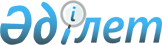 О внесении изменений и дополнения в постановление Правительства Республики Казахстан от 10 октября 2000 года N 1510
					
			Утративший силу
			
			
		
					Постановление Правительства Республики Казахстан от 13 октября 2000 года N 1525. Утратило силу постановлением Правительства Республики Казахстан от 12 мая 2009 года № 691       Сноска. Утратило силу постановлением Правительства РК от 12.05.2009 № 691.       Правительство Республики Казахстан постановляет: 

      1. Внести в постановление Правительства Республики Казахстан от 10 октября 2000 года N 1510 P001510_ "О единовременных выплатах спортсменам Республики Казахстан - победителям, призерам XXVII Олимпийских игр 2000 года в городе Сиднее (Австралия) и их тренерам" следующие изменения и дополнение: 

в пункте 1 цифру 163335000 (сто шестьдесят три миллиона триста тридцать пять тысяч) заменить на цифру 165474000 (сто шестьдесят пять миллионов четыреста семьдесят четыре тысячи); в приложении к указанному постановлению: строку, порядковый номер 16, исключить; дополнить примечание абзацем: Единовременные выплаты тренерам команд победителей и призеров производятся каждому тренеру в размере, установленном для спортсменов. 2. Настоящее постановление вступает в силу со дня подписания. Премьер-Министр Республики Казахстан (Специалисты: Мартина Н.А., Польский В.Ф.) 

  
					© 2012. РГП на ПХВ «Институт законодательства и правовой информации Республики Казахстан» Министерства юстиции Республики Казахстан
				